1.1. Описание услуги1.1. Описание услуги1.1. Описание услуги1.1. Описание услуги1.1. Описание услуги1.1. Описание услуги1.1. Описание услугиВ рамках оказания услуги осуществляется обеспечение пользователей Заказчика SIM картами, получаемыми на основании договоров с операторами мобильной связи.В рамках оказания услуги осуществляется обеспечение пользователей Заказчика SIM картами, получаемыми на основании договоров с операторами мобильной связи.В рамках оказания услуги осуществляется обеспечение пользователей Заказчика SIM картами, получаемыми на основании договоров с операторами мобильной связи.В рамках оказания услуги осуществляется обеспечение пользователей Заказчика SIM картами, получаемыми на основании договоров с операторами мобильной связи.В рамках оказания услуги осуществляется обеспечение пользователей Заказчика SIM картами, получаемыми на основании договоров с операторами мобильной связи.В рамках оказания услуги осуществляется обеспечение пользователей Заказчика SIM картами, получаемыми на основании договоров с операторами мобильной связи.В рамках оказания услуги осуществляется обеспечение пользователей Заказчика SIM картами, получаемыми на основании договоров с операторами мобильной связи.1.2. Способ подключения к ИТ-системе (если необходимо и в зависимости от технической возможности организации)1.2. Способ подключения к ИТ-системе (если необходимо и в зависимости от технической возможности организации)1.2. Способ подключения к ИТ-системе (если необходимо и в зависимости от технической возможности организации)1.2. Способ подключения к ИТ-системе (если необходимо и в зависимости от технической возможности организации)1.2. Способ подключения к ИТ-системе (если необходимо и в зависимости от технической возможности организации)1.2. Способ подключения к ИТ-системе (если необходимо и в зависимости от технической возможности организации)1.2. Способ подключения к ИТ-системе (если необходимо и в зависимости от технической возможности организации)Ярлык на Портале терминальных приложенийПрямая ссылка на Web-ресурс из КСПДПрямая ссылка на Web-ресурс из Интернет (требуется СКЗИ на АРМ / не требуется)«Толстый клиент» на АРМ пользователя (требуется СКЗИ на АРМ / не требуется)Другой способ __________для данной услуги не применяется__________Ярлык на Портале терминальных приложенийПрямая ссылка на Web-ресурс из КСПДПрямая ссылка на Web-ресурс из Интернет (требуется СКЗИ на АРМ / не требуется)«Толстый клиент» на АРМ пользователя (требуется СКЗИ на АРМ / не требуется)Другой способ __________для данной услуги не применяется__________Ярлык на Портале терминальных приложенийПрямая ссылка на Web-ресурс из КСПДПрямая ссылка на Web-ресурс из Интернет (требуется СКЗИ на АРМ / не требуется)«Толстый клиент» на АРМ пользователя (требуется СКЗИ на АРМ / не требуется)Другой способ __________для данной услуги не применяется__________Ярлык на Портале терминальных приложенийПрямая ссылка на Web-ресурс из КСПДПрямая ссылка на Web-ресурс из Интернет (требуется СКЗИ на АРМ / не требуется)«Толстый клиент» на АРМ пользователя (требуется СКЗИ на АРМ / не требуется)Другой способ __________для данной услуги не применяется__________Ярлык на Портале терминальных приложенийПрямая ссылка на Web-ресурс из КСПДПрямая ссылка на Web-ресурс из Интернет (требуется СКЗИ на АРМ / не требуется)«Толстый клиент» на АРМ пользователя (требуется СКЗИ на АРМ / не требуется)Другой способ __________для данной услуги не применяется__________Ярлык на Портале терминальных приложенийПрямая ссылка на Web-ресурс из КСПДПрямая ссылка на Web-ресурс из Интернет (требуется СКЗИ на АРМ / не требуется)«Толстый клиент» на АРМ пользователя (требуется СКЗИ на АРМ / не требуется)Другой способ __________для данной услуги не применяется__________Ярлык на Портале терминальных приложенийПрямая ссылка на Web-ресурс из КСПДПрямая ссылка на Web-ресурс из Интернет (требуется СКЗИ на АРМ / не требуется)«Толстый клиент» на АРМ пользователя (требуется СКЗИ на АРМ / не требуется)Другой способ __________для данной услуги не применяется__________1.3. Группа корпоративных бизнес-процессов / сценариев, поддерживаемых в рамках услуги   1.3. Группа корпоративных бизнес-процессов / сценариев, поддерживаемых в рамках услуги   1.3. Группа корпоративных бизнес-процессов / сценариев, поддерживаемых в рамках услуги   1.3. Группа корпоративных бизнес-процессов / сценариев, поддерживаемых в рамках услуги   1.3. Группа корпоративных бизнес-процессов / сценариев, поддерживаемых в рамках услуги   1.3. Группа корпоративных бизнес-процессов / сценариев, поддерживаемых в рамках услуги   1.3. Группа корпоративных бизнес-процессов / сценариев, поддерживаемых в рамках услуги   Для данной услуги не применяетсяДля данной услуги не применяетсяДля данной услуги не применяетсяДля данной услуги не применяетсяДля данной услуги не применяетсяДля данной услуги не применяетсяДля данной услуги не применяется1.4. Интеграция с корпоративными ИТ-системами1.4. Интеграция с корпоративными ИТ-системами1.4. Интеграция с корпоративными ИТ-системами1.4. Интеграция с корпоративными ИТ-системами1.4. Интеграция с корпоративными ИТ-системами1.4. Интеграция с корпоративными ИТ-системами1.4. Интеграция с корпоративными ИТ-системамиИТ-системаГруппа процессовГруппа процессовГруппа процессовГруппа процессовГруппа процессовДля данной услуги не применяетсяДля данной услуги не применяетсяДля данной услуги не применяетсяДля данной услуги не применяетсяДля данной услуги не применяется1.5. Интеграция с внешними ИТ-системами1.5. Интеграция с внешними ИТ-системами1.5. Интеграция с внешними ИТ-системами1.5. Интеграция с внешними ИТ-системами1.5. Интеграция с внешними ИТ-системами1.5. Интеграция с внешними ИТ-системами1.5. Интеграция с внешними ИТ-системамиИТ-системаГруппа процессовГруппа процессовГруппа процессовГруппа процессовГруппа процессовДля данной услуги не применяетсяДля данной услуги не применяетсяДля данной услуги не применяетсяДля данной услуги не применяетсяДля данной услуги не применяется1.6. Состав услуги1.6. Состав услуги1.6. Состав услуги1.6. Состав услуги1.6. Состав услуги1.6. Состав услуги1.6. Состав услугиЦентр поддержки пользователей  - Прием, обработка, регистрация и маршрутизация поступающих обращений от пользователей;  - Прием, обработка, регистрация и маршрутизация поступающих обращений от пользователей;  - Прием, обработка, регистрация и маршрутизация поступающих обращений от пользователей;  - Прием, обработка, регистрация и маршрутизация поступающих обращений от пользователей;  - Прием, обработка, регистрация и маршрутизация поступающих обращений от пользователей;Функциональная поддержкаВ рамках предоставления ИТ-услуги Исполнитель осуществляет выполнение следующего  перечня основных операций и работ:Исполнитель получает в офисе оператора связи SIM карты (на основании доверенности, выданной Заказчиком ответственному сотруднику Исполнителя);предоставляет SIM карты по запросу Заказчика;проводит процедуру переоформления корпоративных SIM карт в личное пользование по запросу Заказчика; Замена SIM карты в связи с утерей/неисправностью, со сменой форм-фактора;проводит процедуру подключения/отключения услуг мобильной связи;проводит мониторинг баланса лицевых счетов Заказчика;запрашивает и получает в офисе оператора связи детализацию счетов мобильной связи Заказчика и отчетные документы (на основании доверенности, выданной Заказчиком ответственному сотруднику Исполнителя), передает полученную информацию ответственному лицу Заказчика; сумму потраченных средств по каждому обслуживаемому номеру; величину превышения фактических расходов на корпоративную мобильную связь относительно утвержденного лимитаприкрепление личного номера к корпоративному лицевому счёту при наличии согласования с сотрудниками, ответственными за контроль предоставления SIM карт со стороны Заказчика;предоставление SIM карт, привязанных к корпоративному лицевому счету Заказчика, по согласованным представителем Заказчика запросам.Консультирование пользователей по тарификации, услугам и опциям оператора связи, выдаче SIM карт, прикреплению/откреплению к лицевому счёту;Консультации по отчётам и детализации по номеру; 	Исполнение политик и стандартов информационной безопасности при выполнении работ по услуге.В рамках предоставления ИТ-услуги Исполнитель осуществляет выполнение следующего  перечня основных операций и работ:Исполнитель получает в офисе оператора связи SIM карты (на основании доверенности, выданной Заказчиком ответственному сотруднику Исполнителя);предоставляет SIM карты по запросу Заказчика;проводит процедуру переоформления корпоративных SIM карт в личное пользование по запросу Заказчика; Замена SIM карты в связи с утерей/неисправностью, со сменой форм-фактора;проводит процедуру подключения/отключения услуг мобильной связи;проводит мониторинг баланса лицевых счетов Заказчика;запрашивает и получает в офисе оператора связи детализацию счетов мобильной связи Заказчика и отчетные документы (на основании доверенности, выданной Заказчиком ответственному сотруднику Исполнителя), передает полученную информацию ответственному лицу Заказчика; сумму потраченных средств по каждому обслуживаемому номеру; величину превышения фактических расходов на корпоративную мобильную связь относительно утвержденного лимитаприкрепление личного номера к корпоративному лицевому счёту при наличии согласования с сотрудниками, ответственными за контроль предоставления SIM карт со стороны Заказчика;предоставление SIM карт, привязанных к корпоративному лицевому счету Заказчика, по согласованным представителем Заказчика запросам.Консультирование пользователей по тарификации, услугам и опциям оператора связи, выдаче SIM карт, прикреплению/откреплению к лицевому счёту;Консультации по отчётам и детализации по номеру; 	Исполнение политик и стандартов информационной безопасности при выполнении работ по услуге.В рамках предоставления ИТ-услуги Исполнитель осуществляет выполнение следующего  перечня основных операций и работ:Исполнитель получает в офисе оператора связи SIM карты (на основании доверенности, выданной Заказчиком ответственному сотруднику Исполнителя);предоставляет SIM карты по запросу Заказчика;проводит процедуру переоформления корпоративных SIM карт в личное пользование по запросу Заказчика; Замена SIM карты в связи с утерей/неисправностью, со сменой форм-фактора;проводит процедуру подключения/отключения услуг мобильной связи;проводит мониторинг баланса лицевых счетов Заказчика;запрашивает и получает в офисе оператора связи детализацию счетов мобильной связи Заказчика и отчетные документы (на основании доверенности, выданной Заказчиком ответственному сотруднику Исполнителя), передает полученную информацию ответственному лицу Заказчика; сумму потраченных средств по каждому обслуживаемому номеру; величину превышения фактических расходов на корпоративную мобильную связь относительно утвержденного лимитаприкрепление личного номера к корпоративному лицевому счёту при наличии согласования с сотрудниками, ответственными за контроль предоставления SIM карт со стороны Заказчика;предоставление SIM карт, привязанных к корпоративному лицевому счету Заказчика, по согласованным представителем Заказчика запросам.Консультирование пользователей по тарификации, услугам и опциям оператора связи, выдаче SIM карт, прикреплению/откреплению к лицевому счёту;Консультации по отчётам и детализации по номеру; 	Исполнение политик и стандартов информационной безопасности при выполнении работ по услуге.В рамках предоставления ИТ-услуги Исполнитель осуществляет выполнение следующего  перечня основных операций и работ:Исполнитель получает в офисе оператора связи SIM карты (на основании доверенности, выданной Заказчиком ответственному сотруднику Исполнителя);предоставляет SIM карты по запросу Заказчика;проводит процедуру переоформления корпоративных SIM карт в личное пользование по запросу Заказчика; Замена SIM карты в связи с утерей/неисправностью, со сменой форм-фактора;проводит процедуру подключения/отключения услуг мобильной связи;проводит мониторинг баланса лицевых счетов Заказчика;запрашивает и получает в офисе оператора связи детализацию счетов мобильной связи Заказчика и отчетные документы (на основании доверенности, выданной Заказчиком ответственному сотруднику Исполнителя), передает полученную информацию ответственному лицу Заказчика; сумму потраченных средств по каждому обслуживаемому номеру; величину превышения фактических расходов на корпоративную мобильную связь относительно утвержденного лимитаприкрепление личного номера к корпоративному лицевому счёту при наличии согласования с сотрудниками, ответственными за контроль предоставления SIM карт со стороны Заказчика;предоставление SIM карт, привязанных к корпоративному лицевому счету Заказчика, по согласованным представителем Заказчика запросам.Консультирование пользователей по тарификации, услугам и опциям оператора связи, выдаче SIM карт, прикреплению/откреплению к лицевому счёту;Консультации по отчётам и детализации по номеру; 	Исполнение политик и стандартов информационной безопасности при выполнении работ по услуге.В рамках предоставления ИТ-услуги Исполнитель осуществляет выполнение следующего  перечня основных операций и работ:Исполнитель получает в офисе оператора связи SIM карты (на основании доверенности, выданной Заказчиком ответственному сотруднику Исполнителя);предоставляет SIM карты по запросу Заказчика;проводит процедуру переоформления корпоративных SIM карт в личное пользование по запросу Заказчика; Замена SIM карты в связи с утерей/неисправностью, со сменой форм-фактора;проводит процедуру подключения/отключения услуг мобильной связи;проводит мониторинг баланса лицевых счетов Заказчика;запрашивает и получает в офисе оператора связи детализацию счетов мобильной связи Заказчика и отчетные документы (на основании доверенности, выданной Заказчиком ответственному сотруднику Исполнителя), передает полученную информацию ответственному лицу Заказчика; сумму потраченных средств по каждому обслуживаемому номеру; величину превышения фактических расходов на корпоративную мобильную связь относительно утвержденного лимитаприкрепление личного номера к корпоративному лицевому счёту при наличии согласования с сотрудниками, ответственными за контроль предоставления SIM карт со стороны Заказчика;предоставление SIM карт, привязанных к корпоративному лицевому счету Заказчика, по согласованным представителем Заказчика запросам.Консультирование пользователей по тарификации, услугам и опциям оператора связи, выдаче SIM карт, прикреплению/откреплению к лицевому счёту;Консультации по отчётам и детализации по номеру; 	Исполнение политик и стандартов информационной безопасности при выполнении работ по услуге.Поддержка интеграционных процессовДля данной услуги не применяетсяДля данной услуги не применяетсяДля данной услуги не применяетсяДля данной услуги не применяетсяДля данной услуги не применяетсяИТ-инфраструктураДля данной услуги не применяетсяДля данной услуги не применяетсяДля данной услуги не применяетсяДля данной услуги не применяетсяДля данной услуги не применяетсяМодификация ИТ-системыДля данной услуги не применяетсяДля данной услуги не применяетсяДля данной услуги не применяетсяДля данной услуги не применяетсяДля данной услуги не применяется1.7. Наименование и место хранения пользовательской документации:1.7. Наименование и место хранения пользовательской документации:1.7. Наименование и место хранения пользовательской документации:1.7. Наименование и место хранения пользовательской документации:1.7. Наименование и место хранения пользовательской документации:1.7. Наименование и место хранения пользовательской документации:1.7. Наименование и место хранения пользовательской документации:ИТ-системаДля данной услуги не применяетсяДля данной услуги не применяетсяДля данной услуги не применяетсяДля данной услуги не применяетсяДля данной услуги не применяетсяПортал Госкорпорации «Росатом»Для данной услуги не применяетсяДля данной услуги не применяетсяДля данной услуги не применяетсяДля данной услуги не применяетсяДля данной услуги не применяетсяИное местоДля данной услуги не применяетсяДля данной услуги не применяетсяДля данной услуги не применяетсяДля данной услуги не применяетсяДля данной услуги не применяетсяИное местоДля данной услуги не применяетсяДля данной услуги не применяетсяДля данной услуги не применяетсяДля данной услуги не применяетсяДля данной услуги не применяетсяИное местоДля данной услуги не применяетсяДля данной услуги не применяетсяДля данной услуги не применяетсяДля данной услуги не применяетсяДля данной услуги не применяется1.8. Ограничения по оказанию услуги1.8. Ограничения по оказанию услуги1.8. Ограничения по оказанию услуги1.8. Ограничения по оказанию услуги1.8. Ограничения по оказанию услуги1.8. Ограничения по оказанию услуги1.8. Ограничения по оказанию услугиЛимиты использования мобильной связи, а также список пользователей, использующих услугу, предоставляются Заказчиком.В рамках услуги не оказывается услуга замены/присоединения/открепления/выдачи SIM карты вне адреса предоставления услуги;В рамках услуги не предоставляется детализация по номеру свыше 3-х месяцев;В рамках услуги не обрабатываются запросы и претензии о качестве связи после получения услуг связи;В рамках услуги не предоставляются т/ф аппараты, планшеты или иные средства связи;Услуга не предоставляется уволенным/переведённым на другое предприятие сотрудникам;В рамках услуги не обрабатываются запросы и претензии к качеству или недоступности услуг связи в связи с неисправностью или неправильными настройками абонентского устройства пользователяЛимиты использования мобильной связи, а также список пользователей, использующих услугу, предоставляются Заказчиком.В рамках услуги не оказывается услуга замены/присоединения/открепления/выдачи SIM карты вне адреса предоставления услуги;В рамках услуги не предоставляется детализация по номеру свыше 3-х месяцев;В рамках услуги не обрабатываются запросы и претензии о качестве связи после получения услуг связи;В рамках услуги не предоставляются т/ф аппараты, планшеты или иные средства связи;Услуга не предоставляется уволенным/переведённым на другое предприятие сотрудникам;В рамках услуги не обрабатываются запросы и претензии к качеству или недоступности услуг связи в связи с неисправностью или неправильными настройками абонентского устройства пользователяЛимиты использования мобильной связи, а также список пользователей, использующих услугу, предоставляются Заказчиком.В рамках услуги не оказывается услуга замены/присоединения/открепления/выдачи SIM карты вне адреса предоставления услуги;В рамках услуги не предоставляется детализация по номеру свыше 3-х месяцев;В рамках услуги не обрабатываются запросы и претензии о качестве связи после получения услуг связи;В рамках услуги не предоставляются т/ф аппараты, планшеты или иные средства связи;Услуга не предоставляется уволенным/переведённым на другое предприятие сотрудникам;В рамках услуги не обрабатываются запросы и претензии к качеству или недоступности услуг связи в связи с неисправностью или неправильными настройками абонентского устройства пользователяЛимиты использования мобильной связи, а также список пользователей, использующих услугу, предоставляются Заказчиком.В рамках услуги не оказывается услуга замены/присоединения/открепления/выдачи SIM карты вне адреса предоставления услуги;В рамках услуги не предоставляется детализация по номеру свыше 3-х месяцев;В рамках услуги не обрабатываются запросы и претензии о качестве связи после получения услуг связи;В рамках услуги не предоставляются т/ф аппараты, планшеты или иные средства связи;Услуга не предоставляется уволенным/переведённым на другое предприятие сотрудникам;В рамках услуги не обрабатываются запросы и претензии к качеству или недоступности услуг связи в связи с неисправностью или неправильными настройками абонентского устройства пользователяЛимиты использования мобильной связи, а также список пользователей, использующих услугу, предоставляются Заказчиком.В рамках услуги не оказывается услуга замены/присоединения/открепления/выдачи SIM карты вне адреса предоставления услуги;В рамках услуги не предоставляется детализация по номеру свыше 3-х месяцев;В рамках услуги не обрабатываются запросы и претензии о качестве связи после получения услуг связи;В рамках услуги не предоставляются т/ф аппараты, планшеты или иные средства связи;Услуга не предоставляется уволенным/переведённым на другое предприятие сотрудникам;В рамках услуги не обрабатываются запросы и претензии к качеству или недоступности услуг связи в связи с неисправностью или неправильными настройками абонентского устройства пользователяЛимиты использования мобильной связи, а также список пользователей, использующих услугу, предоставляются Заказчиком.В рамках услуги не оказывается услуга замены/присоединения/открепления/выдачи SIM карты вне адреса предоставления услуги;В рамках услуги не предоставляется детализация по номеру свыше 3-х месяцев;В рамках услуги не обрабатываются запросы и претензии о качестве связи после получения услуг связи;В рамках услуги не предоставляются т/ф аппараты, планшеты или иные средства связи;Услуга не предоставляется уволенным/переведённым на другое предприятие сотрудникам;В рамках услуги не обрабатываются запросы и претензии к качеству или недоступности услуг связи в связи с неисправностью или неправильными настройками абонентского устройства пользователяЛимиты использования мобильной связи, а также список пользователей, использующих услугу, предоставляются Заказчиком.В рамках услуги не оказывается услуга замены/присоединения/открепления/выдачи SIM карты вне адреса предоставления услуги;В рамках услуги не предоставляется детализация по номеру свыше 3-х месяцев;В рамках услуги не обрабатываются запросы и претензии о качестве связи после получения услуг связи;В рамках услуги не предоставляются т/ф аппараты, планшеты или иные средства связи;Услуга не предоставляется уволенным/переведённым на другое предприятие сотрудникам;В рамках услуги не обрабатываются запросы и претензии к качеству или недоступности услуг связи в связи с неисправностью или неправильными настройками абонентского устройства пользователя1.9. Норматив на поддержку1.9. Норматив на поддержку1.9. Норматив на поддержку1.9. Норматив на поддержку1.9. Норматив на поддержку1.9. Норматив на поддержку1.9. Норматив на поддержкуПодразделениеПредельное значение трудозатрат на поддержку 1 единицы объемного показателя по услуге (чел.мес.)Предельное значение трудозатрат на поддержку 1 единицы объемного показателя по услуге (чел.мес.)Предельное значение трудозатрат на поддержку 1 единицы объемного показателя по услуге (чел.мес.)Предельное значение трудозатрат на поддержку 1 единицы объемного показателя по услуге (чел.мес.)Предельное значение трудозатрат на поддержку 1 единицы объемного показателя по услуге (чел.мес.)Функциональная поддержка  0,002222222  0,002222222  0,002222222  0,002222222  0,002222222Поддержка интеграционных процессов Для данной услуги не применяется Для данной услуги не применяется Для данной услуги не применяется Для данной услуги не применяется Для данной услуги не применяетсяИТ-инфраструктура Для данной услуги не применяется Для данной услуги не применяется Для данной услуги не применяется Для данной услуги не применяется Для данной услуги не применяется1.10. Дополнительные параметры оказания услуги1.10. Дополнительные параметры оказания услуги1.10. Дополнительные параметры оказания услуги1.10. Дополнительные параметры оказания услуги1.10. Дополнительные параметры оказания услуги1.10. Дополнительные параметры оказания услуги1.10. Дополнительные параметры оказания услуги1.10.1. Допустимый простой ИТ-ресурса в течении года, часовДля данной услуги не применяетсяДля данной услуги не применяетсяДля данной услуги не применяетсяДля данной услуги не применяетсяДля данной услуги не применяется1.10.2. Срок хранения данных резервного копирования (в календарных днях)Для данной услуги не применяетсяДля данной услуги не применяетсяДля данной услуги не применяетсяДля данной услуги не применяетсяДля данной услуги не применяется1.10.3. Целевая точка восстановления ИТ-ресурса (RPO) (в рабочих часах)Для данной услуги не применяетсяДля данной услуги не применяетсяДля данной услуги не применяетсяДля данной услуги не применяетсяДля данной услуги не применяется1.10.4. Целевое время восстановления ИТ-ресурса (RTO) (в рабочих часах)Для данной услуги не применяетсяДля данной услуги не применяетсяДля данной услуги не применяетсяДля данной услуги не применяетсяДля данной услуги не применяется1.10.5. Обеспечение катастрофоустойчивости ИТ-ресурсаДля данной услуги не применяетсяДля данной услуги не применяетсяДля данной услуги не применяетсяДля данной услуги не применяетсяДля данной услуги не применяется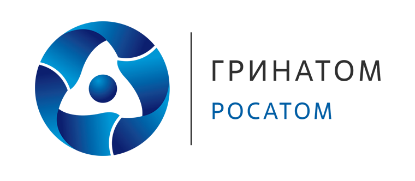 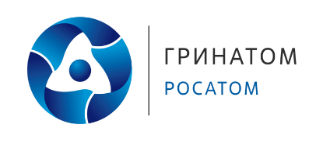 